В соответствии со статьей 179 Бюджетного кодекса Российской Федерации, Федеральным законом от 06.10.2003г. №131-ФЗ «Об общих принципах организации местного самоуправления в Российской Федерации», руководствуясь статьей 24 Устава муниципального образования Бузулукский район, в целях повышения эффективности бюджетных расходов Бузулукского района Оренбургской области, решением Совета депутатов муниципального образования Бузулукский район от 24.12.2021г.  № 88 «О внесении изменений и дополнений в решение Совета депутатов муниципального образования Бузулукский район от 29 декабря 2020 года № 31 «О бюджете муниципального района на 2021 год и на плановый период 2022 и 2023 годов», решением Совета депутатов муниципального образования Бузулукский район от 24.12.2021г. № 87 «О бюджете муниципального района на 2022 год и на плановый период 2023 и 2024 годов» и постановлением администрации Бузулукского района от 07.02.2014г. №145-п «Об утверждении Порядка разработки, реализации и оценки эффективности муниципальных программ Бузулукского района», п о с т а н о в л я ю:1. Внести в постановление администрации муниципального образования Бузулукский район Оренбургской области от 15.10.2018г. №1272-п «Об утверждении муниципальной программы «Экономическое развитие Бузулукского района» следующие изменения (в редакции от 27.09.2021г. № 869-п):1.1. В приложении «Муниципальная программа «Экономическое развитие Бузулукского района» (далее – Программа)1.1.1. Раздел «Финансовое обеспечение программных мероприятий» паспорта Программы «Экономическое развитие Бузулукского района» изложить в новой редакции:«Общий объем финансирования программы составляет 31 715,9 тыс. рублей, в том числе:- из областного бюджета 456,0 тыс. рублей- из средств местного бюджета 31259,9 тыс. рублей,по годам реализации: 2018 год – 3414,7 тыс. руб., в том числе: 3380,3 тыс. рублей за счет средств местного бюджета; за счет средств областного бюджета – 34,4тыс. рублей; 2019 год – 4 036,8 тыс. руб., в том числе: 3 973,1 тыс. рублей за счет средств местного бюджета; за счет средств областного бюджета – 63,7 тыс. рублей; 2020 год 3 916,8тыс. руб., в том числе: 3 847,5 тыс. рублей за счет средств местного бюджета, за счет средств областного бюджета – 69,3 тыс. рублей; 2021 год – 4 082,1 тыс. руб., в том числе 4 014,1 тыс. рублей за счет средств местного бюджета, за счет средств областного бюджета – 68,0 тыс. рублей;2022 год – 6 045,7 тыс. руб., в том числе 5 972,3 тыс. рублей за счет средств местного бюджета, за счет средств областного бюджета – 73,4 тыс. рублей;2023 год –5 109,9 тыс. руб., в том числе 5 036,3 тыс. рублей за счет средств местного бюджета, за счет средств областного бюджета – 73,6 тыс. рублей;2024 год –5 109,9 тыс. руб., в том числе 5 036,3 тыс. рублей за счет средств местного бюджета, за счет средств областного бюджета – 73,6 тыс. рублей.».1.1.2. Раздел 7 Программы «Ресурсное обеспечение программы» изложить в новой редакции:«Общий объем финансирования программы составляет 31 715,9 тыс. рублей, финансирование осуществляется за счет областного бюджета 456,0 тыс. рублей, за счет средств местного бюджета 31 259,0 тыс. рублей.Подробно распределение бюджетных средств по подпрограммам и основным мероприятиям представлено в приложении № 2 к настоящей муниципальной программе.Информация о налоговых расходах на реализацию муниципальной программы приведена в приложении 7 к настоящей муниципальной программе.»1.2. Приложение № 2 к Программе «Перечень и характеристика основных мероприятий муниципальной программы «Экономическое развитие Бузулукского района» изложить в новой редакции согласно приложению №1 к настоящему постановлению.1.3. В приложении № 3 «Паспорт подпрограммы «Повышение эффективности муниципального управления социально-экономическим развитием Бузулукского района» к Программе:1.3.1. Раздел «Объемы бюджетных ассигнований подпрограммы» изложить в новой редакции:«Общий объем финансирования подпрограммы составляет 29 802,8 тыс. рублей за счет средств местного бюджета, в том числе:2018 год – 3 173,1 тыс. рублей2019 год – 3 366,7 тыс. рублей2020 год – 3 838,8 тыс. рублей 2021 год – 3 855,4 тыс. рублей2022 год – 5 813,6 тыс. рублей 2023 год – 4 877,6 тыс. рублей 2024 год – 4 877,6 тыс. рублей».1.4. В приложении № 4 «Паспорт подпрограммы «Развитие малого и среднего предпринимательства в Бузулукском районе» к Программе:1.4.1. Раздел «Объемы бюджетных ассигнований подпрограммы» изложить в новой редакции:«Общий объем финансирования подпрограммы составляет 1 100,0 тыс. руб. Финансирование осуществляется за счет средств местного бюджета, в том числе по годам реализации: 2018 год – 150,0 тыс. руб.;2019 год – 550,0 тыс. руб.;2020 год – 0,0 тыс. руб.;2021 год – 100,0 тыс. руб.;2022 год - 100,0 тыс. руб.;2023 год - 100,0 тыс. руб.;2024 год - 100,0 тыс. руб.».1.5. В приложении № 5 «Паспорт подпрограммы «Развитие торговли в Бузулукского районе» к Программе:1.5.1. Раздел «Объемы бюджетных ассигнований подпрограммы» изложить в новой редакции:«Общий объем финансирования подпрограммы составляет 513,1 тыс. руб. Финансирование осуществляется: за счет средств местного бюджета 57,1 тыс. руб., за счет областного бюджета 456,0 тыс. руб.,   в том числе по годам реализации: 2018 год – 41,6 тыс. руб. в том числе областной бюджет 34,4тыс. руб., местный бюджет 7,2 тыс. руб.;2019 год – 70,1 тыс. руб., в том числе областной бюджет 63,7 тыс. руб., местный бюджет 6,4 тыс. руб.;2020 год – 78,0 тыс. руб.- областной бюджет 69,3 тыс. руб., местный бюджет 8,7 тыс. руб.;2021 год – 76,7 тыс. руб.- областной бюджет 68,0 тыс. руб., местный бюджет 8,7 тыс. руб.;2022 год – 82,1 тыс. руб.- областной бюджет 73,4 тыс. руб., местный бюджет 8,7 тыс. руб.;2023 год – 82,3 тыс. руб.- областной бюджет 73,6 тыс. руб., местный бюджет 8,7 тыс. руб.;2024 год – 82,3 тыс. руб.- областной бюджет 73,6 тыс. руб., местный бюджет 8,7 тыс. руб.».1.5.2. Раздел 5 подпрограммы «Ресурсное обеспечение программы» изложить в новой редакции:«Общий объем финансирования подпрограммы составляет                          513,1 тыс. руб. Финансирование осуществляется за счет средств местного и областного бюджетов.  Ресурсное обеспечение в разрезе мероприятий с разбивкой по годам представлено в приложении № 2 к настоящей муниципальной программе.».1.6. В приложении № 6 «Паспорт подпрограммы «Развитие инвестиционной и инновационной деятельности» к Программе:1.6.1. Раздел «Объемы бюджетных ассигнований подпрограммы» изложить в новой редакции:«Общий объем финансирования подпрограммы составляет 300,0 тыс. рублей. Финансирование осуществляется за счет средств местного бюджета 300,0 тыс. руб. в том числе по годам реализации: 2018 год – 50 тыс. руб., 2019 год – 50 тыс. руб., 2020 год – 0 тыс. руб.;2021 год – 50,0,0 тыс. руб., 2022 год –50,0 тыс. руб.,2023 год – 50,0 тыс. руб., 2024 год –50,0 тыс. руб.».1.6.2. Раздел 5 подпрограммы «Ресурсное обеспечение подпрограммы» изложить в новой редакции:«Общий объем финансирования подпрограммы составляет 300,0 тыс. рублей. Финансирование осуществляется за счет средств местного бюджета.».2. Настоящее постановление вступает в силу после официального опубликования в газете «Российская провинция» и подлежит официальному опубликованию на правовом интернет-портале Бузулукского района (www.pp-bz.ru).3.Настоящее постановление подлежит включению в областной регистр муниципальных нормативных правовых актов.4. Контроль за исполнением настоящего постановления возложить на исполняющего обязанности заместителя главы администрации района по экономическим вопросам А.В. Скороварова.Глава района                                                                                    Н.А. БантюковРазослано:	в дело, отделу экономики, финансовому отделу, счетной палате Бузулукского района, МАУ «МФЦ Бузулукского района», Бузулукской межрайонной прокуратуре.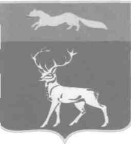 АДМИНИСТРАЦИЯМУНИЦИПАЛЬНОГО ОБРАЗОВАНИЯБУЗУЛУКСКИЙ РАЙОНОРЕНБУРГСКОЙ ОБЛАСТИПОСТАНОВЛЕНИЕ23.03.2022 № 229-п г. БузулукО внесении изменений в постановление администрации муниципального образования Бузулукский район Оренбургской области от 15.10.2018г. №1272-п «Об утверждении муниципальной программы «Экономическое развитие Бузулукского района» (в редакции от 27.09.2021г. № 869-п)